Matematyka 4- 16.04.20Temat: Ułamek jako wynik dzielenia 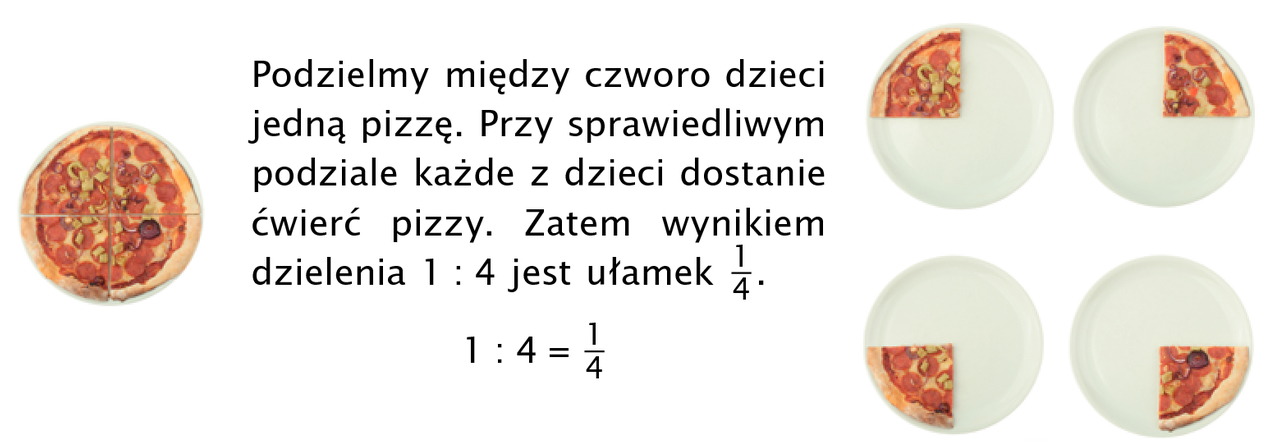 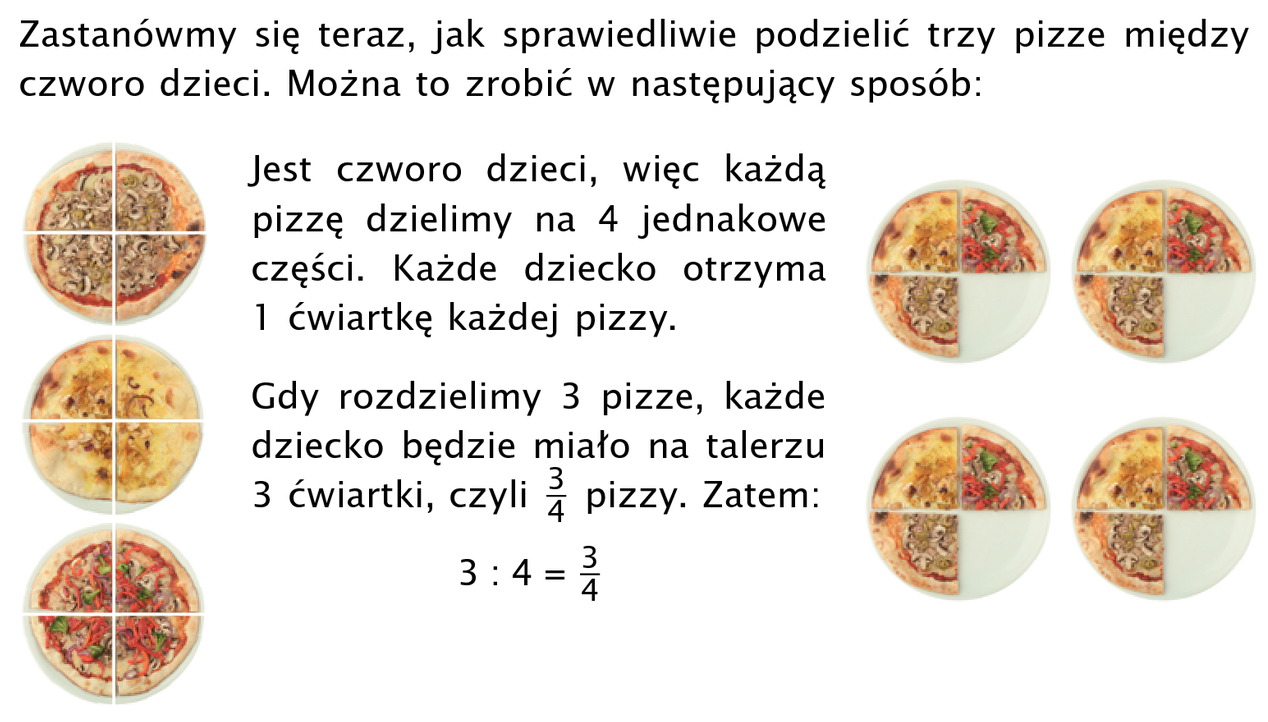 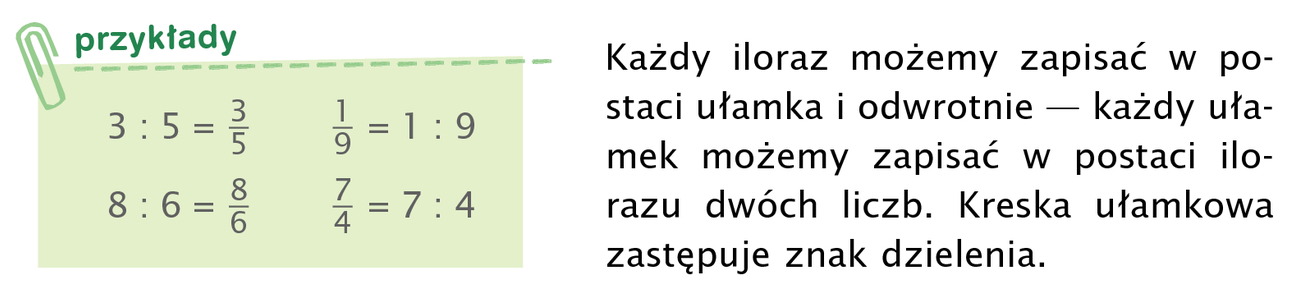 Najważniejsze z dzisiejszej lekcji- kreska ułamkowa zastępuje nam dzielenie. Przykłady w zielonej ramce. Iloraz czyli dzielenie.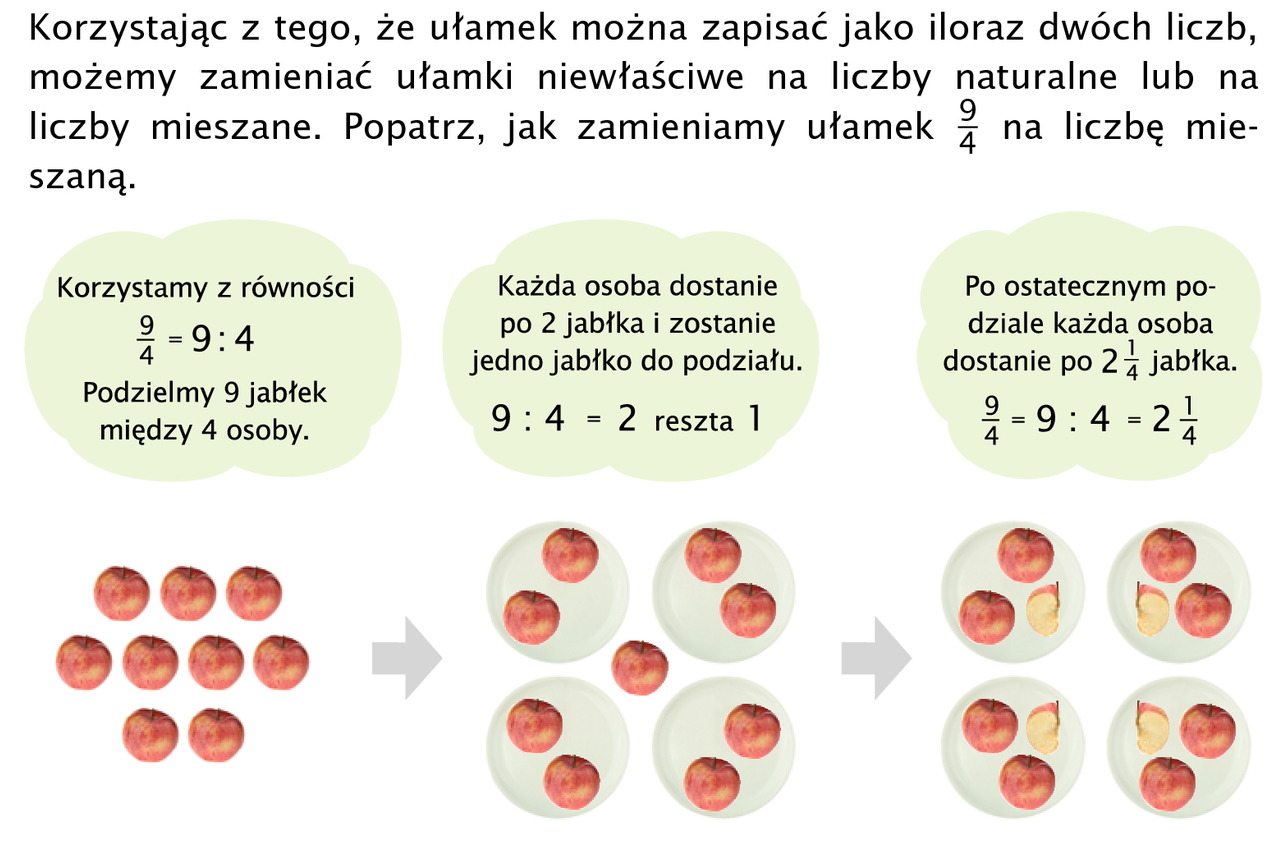 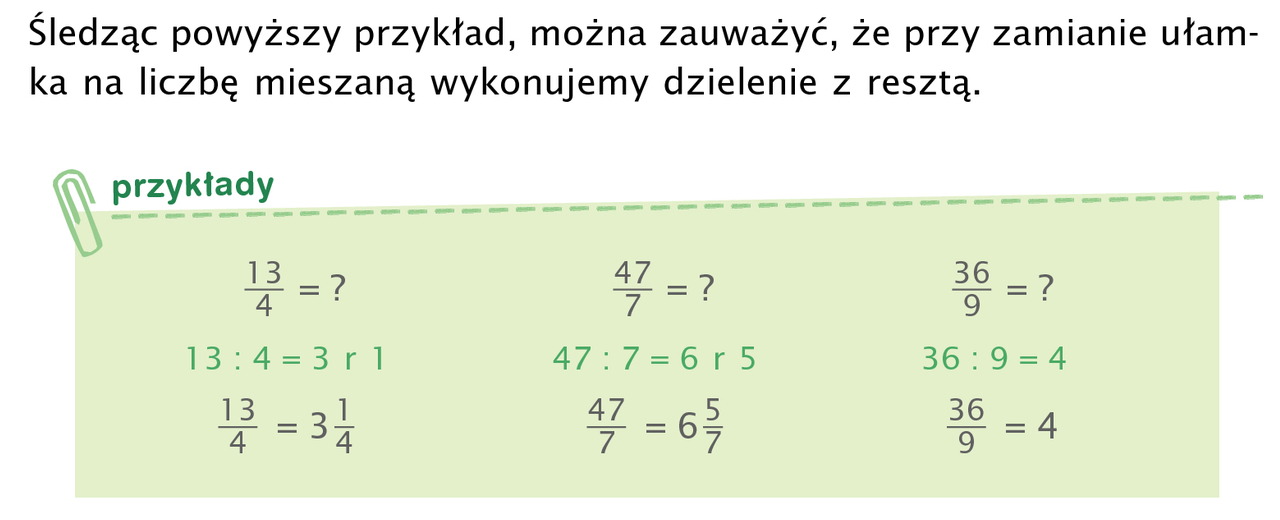 Zadania wykonaj w zeszycie.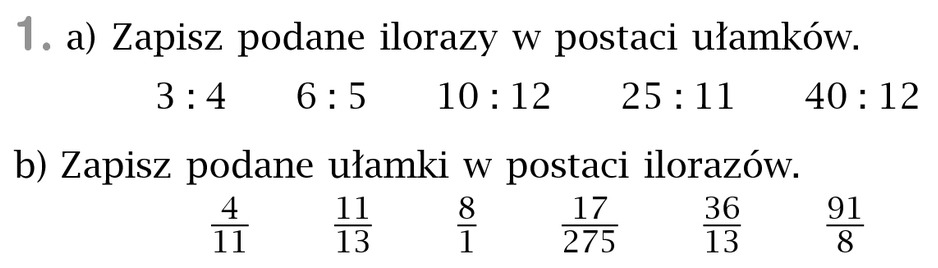 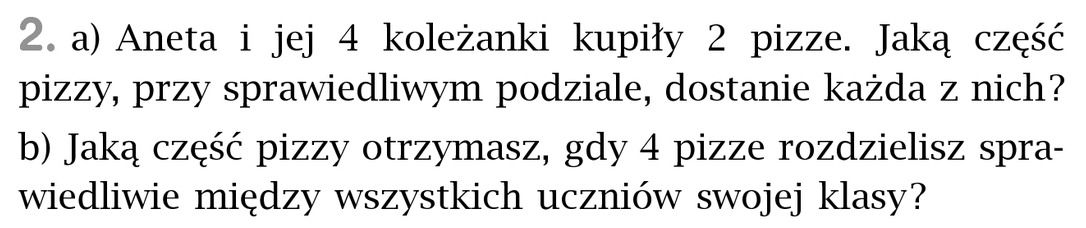 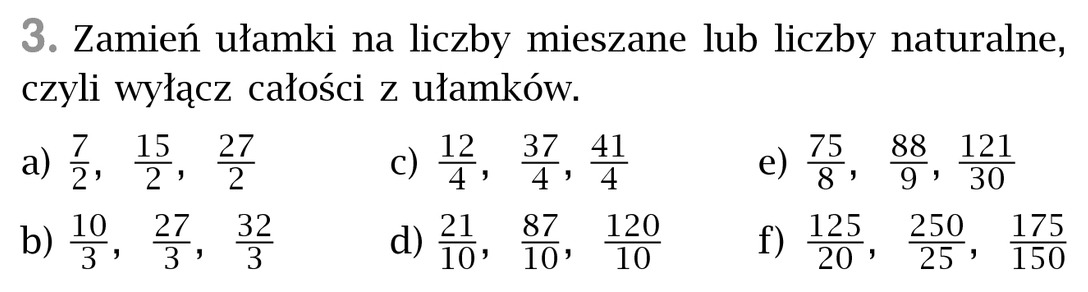 